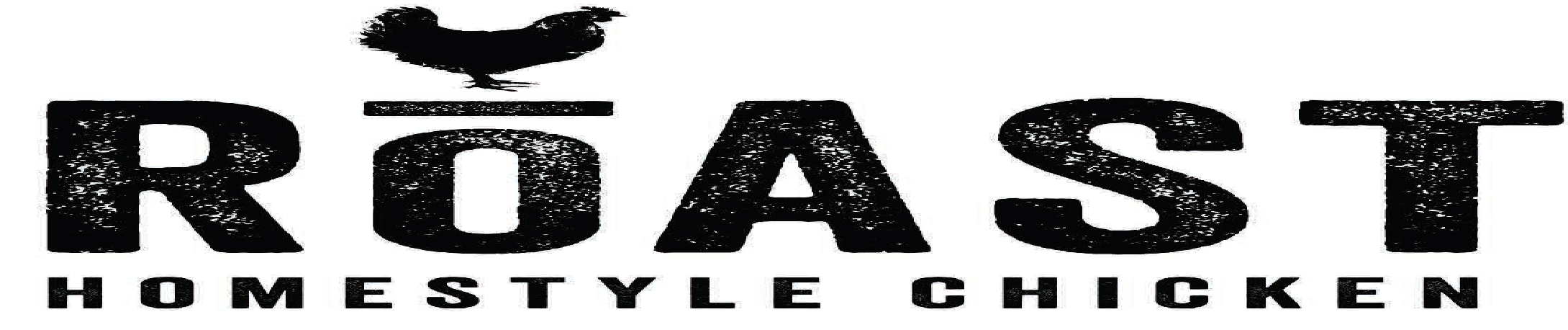  Spicy Chicken wingsYield: 100 wingsIngredients:		Chicken wings, sections				              100 pieces		All-purpose flour					15 lb.		Cayenne pepper					2 teaspoons		Kosher Salt 					4 teaspoons		Ground black pepper				              3 teaspoons			hot sauce						1 cup		white vinegar					               1 cup		ground ginger					               4 teaspoons		garlic powder					               4 teaspoons		onion powder					               4 teaspoonsProcedure:	Step 1: Wash and thoroughly dry the wings.	Step 2: Mix the flour, salt, two dry peppers, and ginger in a large mixing bowl.	Step 3: Marinate with onion, garlic, hot sauce, and vinegar. 	Step 3: coat the wings with the seasoned flour. Let wings remain in flour for several minutes. Remove from the flour and vigorously shake off any residual flour.Step 5: Deep fry the wings at 275° for 8 minutes (depending on wing size) or until internal temperature of 165° is achieved.Cost Analysis:Ingredient:unitPrice per case/unitPrice per poundCost per ounceCost  per recipeChicken wings, sections100 sections0.99/lb.$4.95All-purpose flour2 quarts$10.00$0.40$0.03$0.60Cayenne pepper2 teaspoons$5.00$5.00$0.31$0.10Kosher Salt1/2 teaspoons$26.50$0.74$0.05$0.003Ground black pepper1/2 teaspoons$45.00$9.00$0.56$0.05hot sauce1 cup$13.65$1.70$0.11$0.88white vinegar	1/2 teaspoons$9.00$1.12$0.07$0.006garlic powder3 teaspoons$15.25$3.05$0.19$0.14Total$6.73